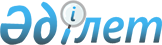 Об определении спроса и предложения на общественные работы, утверждении перечня организаций, видов, объемов и конкретных условий общественных работ, размеров оплаты труда участников и источников их финансирования по Буландынскому району на 2016 год
					
			Утративший силу
			
			
		
					Постановление акимата Буландынского района Акмолинской области от 8 декабря 2015 года № а-12/356. Зарегистрировано Департаментом юстиции по Акмолинской области 31 декабря 2015 года № 5167. Утратило силу постановлением акимата Буландынского района Акмолинской области от 14 апреля 2016 года № а-04/111      Сноска. Утратило силу постановлением акимата Буландынского района Акмолинской области от 14.04.2016 № а-04/111 (вступает в силу со дня подписания).

      Примечание РЦПИ.

      В тексте документа сохранена пунктуация и орфография оригинала.

       В соответствии со статьей 20 Закона Республики Казахстан от 23 января 2001 года "О занятости населения", акимат района ПОСТАНОВЛЯЕТ:

      1. Определить спрос и предложение на общественные работы по Буландынскому району на 2016 год, согласно приложению.

      2. Утвердить прилагаемый перечень организаций, виды, объемы и конкретные условия общественных работ, размеры оплаты труда участников и источники их финансирования.

      3. Контроль за исполнением настоящего постановления возложить на заместителя акима района Тасылбекову Б.Ш.

      4. Настоящее постановление вступает в силу со дня государственной регистрации в Департаменте юстиции Акмолинской области и вводится в действие со дня официального опубликования.

 Спрос и предложение на общественные работы на 2016 год Перечень организаций, виды, объемы и конкретные условия общественных работ, размеры оплаты труда участников и источники их финансирования      продолжение таблицы


					© 2012. РГП на ПХВ «Институт законодательства и правовой информации Республики Казахстан» Министерства юстиции Республики Казахстан
				
      Аким района

К.Испергенов
Приложение
к постановлению акимата
Буландынского района
от 8 декабря 2015
года № а-12/356№

Наименование организации

Спрос

Предложение

1.

Государственное учреждение "Аппарат акима Айнакольского сельского округа"

2

2

2.

Государственное учреждение "Аппарат акима Амангельдинского аульного округа"

5

5

3.

Государственное учреждение "Аппарат акима Вознесенского сельского округа"

6

6

4.

Государственное учреждение "Аппарат акима Даниловского сельского округа"

6

6

5.

Государственное учреждение "Аппарат акима Журавлевского сельского округа"

6

6

6.

Государственное учреждение "Аппарат акима Ергольского аульного округа"

5

5

7.

Государственное учреждение "Аппарат акима Капитоновского сельского округа"

6

6

8.

Государственное учреждение "Аппарат акима Карамышевского сельского округа"

5

5

9.

Государственное учреждение "Аппарат акима Караозекского аульного округа"

4

4

10.

Государственное учреждение "Аппарат акима Никольского сельского округа"

6

6

11.

Государственное учреждение "Аппарат акима Новобратского сельского округа"

5

5

12.

Государственное учреждение "Аппарат акима города Макинска"

64

64

Утвержден
постановлением акимата
Буландынского района
от 8 декабря 2015
года № а-12/356№

Наименование организаций

Виды общественных работ

Объем работ

1

2

3

4

1.

Государственное учреждение "Аппарат акима Айнакольского сельского округа"

1. Оказание помощи в проведении работы по благоустройству и очистки территории, озеленении села

16490 квадратных метров

2.

Государственное учреждение "Аппарат акима Амангельдинского аульного округа"

1. Оказание помощи в проведении работы по благоустройству и очистки территории, озеленении села

22670 квадратных метров

2.

Государственное учреждение "Аппарат акима Амангельдинского аульного округа"

2. Оказание помощи в оформлении социальных карт

336 документов

3.

Государственное учреждение "Аппарат акима Вознесенского сельского округа"

1. Оказание помощи в проведении работы по благоустройству и очистки территории, озеленении села

25140 квадратных метров

3.

Государственное учреждение "Аппарат акима Вознесенского сельского округа"

2. Оказание помощи в оформлении социальных карт

670 документов

4.

Государственное учреждение "Аппарат акима Даниловского сельского округа"

1. Оказание помощи в проведении работы по благоустройству и очистки территории, озеленении села

22750 квадратных метров

5.

Государственное учреждение "Аппарат акима Журавлевского сельского округа"

1. Оказание помощи в проведении работы по благоустройству и очистки территории, озеленении села

28790 квадратных метров

5.

Государственное учреждение "Аппарат акима Журавлевского сельского округа"

2. Оказание помощи в оформлении социальных карт

568 документов

6.

Государственное учреждение "Аппарат акима Ергольского аульного округа"

1. Оказание помощи в проведении работы по благоустройству и очистки территории, озеленении села

25220 квадратных метров

6.

Государственное учреждение "Аппарат акима Ергольского аульного округа"

2. Оказание помощи в оформлении социальных карт

502 документов

7.

Государственное учреждение "Аппарат акима Капитоновского сельского округа"

1. Оказание помощи в проведении работы по благоустройству и очистки территории, озеленении села

31800 квадратных метров

8.

Государственное учреждение "Аппарат акима Карамышевского сельского округа"

1. Оказание помощи в проведении работы по благоустройству и очистки территории, озеленении села

21900 квадратных метров

8.

Государственное учреждение "Аппарат акима Карамышевского сельского округа"

2. Оказание помощи в оформлении социальных карт

337 документов

9.

Государственное учреждение "Аппарат акима Караозекского аульного округа"

1. Оказание помощи в проведении работы по благоустройству и очистки территории, озеленении села

21390 квадратных метров

10.

Государственное учреждение "Аппарат акима Никольского сельского округа"

1. Оказание помощи в проведении работы по благоустройству и очистки территории, озеленении села

36790 квадратных метров

11.

Государственное учреждение "Аппарат акима Новобратского сельского округа"

1. Оказание помощи в проведении работы по благоустройству и очистки территории, озеленении села

22000 квадратных метров

11.

Государственное учреждение "Аппарат акима Новобратского сельского округа"

2.Оказание помощи в оформлении социальных карт

371 документов

12.

Государственное учреждение "Аппарат акима города Макинска"

1. Оказание помощи в технической обработке документации

25000 документов

12.

Государственное учреждение "Аппарат акима города Макинска"

2. Оказание помощи в оформлении социальных карт

5100 документов

12.

Государственное учреждение "Аппарат акима города Макинска"

3. Доставка корреспонденции

16000 документов

12.

Государственное учреждение "Аппарат акима города Макинска"

4. Оказание помощи в проведении работы по благоустройству и очистки территории, озеленении города

288000 квадратных метров

Условия общественных работ

Размеры оплаты труда участников

Источники финансирования

5

6

7

согласно договору, заключенному в соответствии с действующим трудовым законодательством

минимальная заработная плата

местный бюджет

согласно договору, заключенному в соответствии с действующим трудовым законодательством

минимальная заработная плата

местный бюджет

согласно договору, заключенному в соответствии с действующим трудовым законодательством

минимальная заработная плата

местный бюджет

согласно договору, заключенному в соответствии с действующим трудовым законодательством

минимальная заработная плата

местный бюджет

согласно договору, заключенному в соответствии с действующим трудовым законодательством

минимальная заработная плата

местный бюджет

согласно договору, заключенному в соответствии с действующим трудовым законодательством

минимальная заработная плата

местный бюджет

согласно договору, заключенному в соответствии с действующим трудовым законодательством

минимальная заработная плата

местный бюджет

согласно договору, заключенному в соответствии с действующим трудовым законодательством

минимальная заработная плата

местный бюджет

согласно договору, заключенному в соответствии с действующим трудовым законодательством

минимальная заработная плата

местный бюджет

согласно договору, заключенному в соответствии с действующим трудовым законодательством

минимальная заработная плата

местный бюджет

согласно договору, заключенному в соответствии с действующим трудовым законодательством

минимальная заработная плата

местный бюджет

согласно договору, заключенному в соответствии с действующим трудовым законодательством

минимальная заработная плата

местный бюджет

согласно договору, заключенному в соответствии с действующим трудовым законодательством

минимальная заработная плата

местный бюджет

согласно договору, заключенному в соответствии с действующим трудовым законодательством

минимальная заработная плата

местный бюджет

согласно договору, заключенному в соответствии с действующим трудовым законодательством

минимальная заработная плата

местный бюджет

согласно договору, заключенному в соответствии с действующим трудовым законодательством

минимальная заработная плата

местный бюджет

согласно договору, заключенному в соответствии с действующим трудовым законодательством

минимальная заработная плата

местный бюджет

согласно договору, заключенному в соответствии с действующим трудовым законодательством

минимальная заработная плата

местный бюджет

согласно договору, заключенному в соответствии с действующим трудовым законодательством

минимальная заработная плата

местный бюджет

согласно договору, заключенному в соответствии с действующим трудовым законодательством

минимальная заработная плата

местный бюджет

согласно договору, заключенному в соответствии с действующим трудовым законодательством

30000 тенге

местный бюджет

